                  Assignment -9         Jims engineering management technical campus                                Greater noida                             Fresher’s  party  2018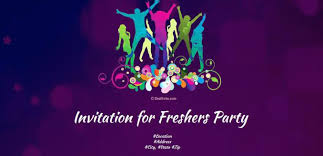 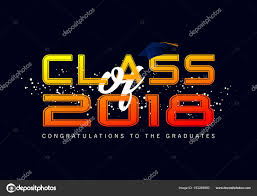 Venue- Seminar hall , B.Tech building (3rd floor)              Jemtec,greater noidaTiming-10 am to 2 pmDress code- must be in formal Organizer-  Ms.KalpanaFor more detail please contact Ms.garima mehra